Jaunųjų šokėjų, NVŠ programų dalyvių, veikla2022 metų spalio 30-31 dienomis NVŠ grupių šokėjai kartu su  liaudiškų grupių „Aušra“ ir „Brėkšta“  dalyviais pasirodė Rygos kultūros centre „Ziemeļblāzma“ vykusiame festivalyje. Renginyje dalyvavo ne tik liaudies šokių kolektyvai. Šokių grupių nariai turėjo galimybę pamatyti, kaip skiriasi šokių žanrai, palyginti save su kitais  šokių kolektyvais. „Dalyvavimas už Lietuvos ribų padeda susipažinti su kitomis kultūromis ir didesne publika“ –  įspūdžiais iš tarptautinio festivalio dalinasi Vestina.Grįžę iš tarptautinio festivalio šokėjai pradėjo rengti naują repertuarą, ruoštis naujiems pasirodymams. Dalyvavimas koncertuose, įvairiuose projektuose ir išvykose skatina vaikus siekti naujų aukštumų, geriau pažinti vienas kitą, mokytis bendrauti, skatina  kūrybiškumą, suteikia galimybę rasti naujų draugų.  Gruodžio mėnesį šokėjai aplankė šventėms pasipuošusį Birštoną, o 2022- uosius palydėjo pasirodymais šventiniame koncerte Biržų kultūros centre.Laisvoji mokytoja Asta Vaitiekūnienė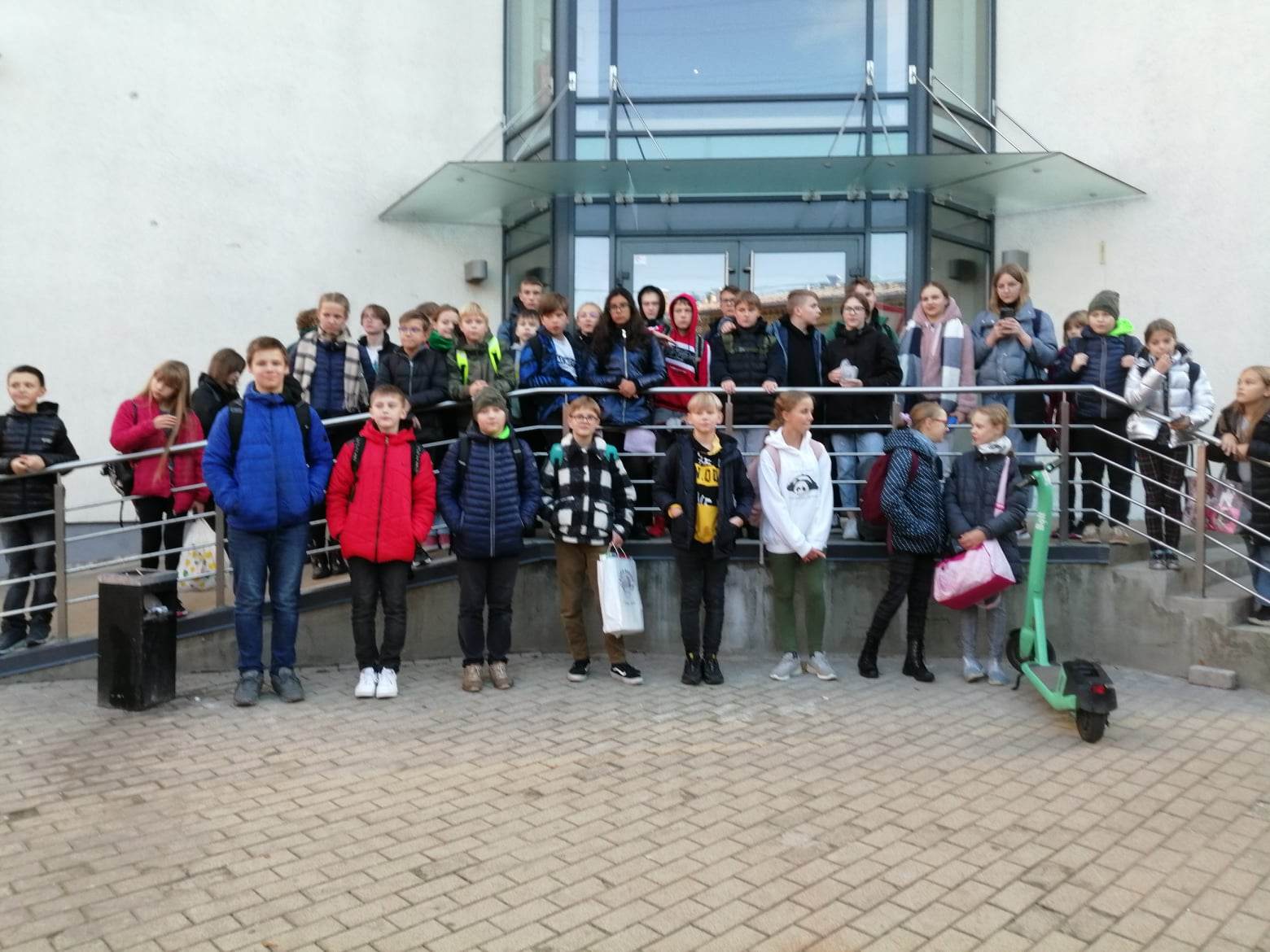 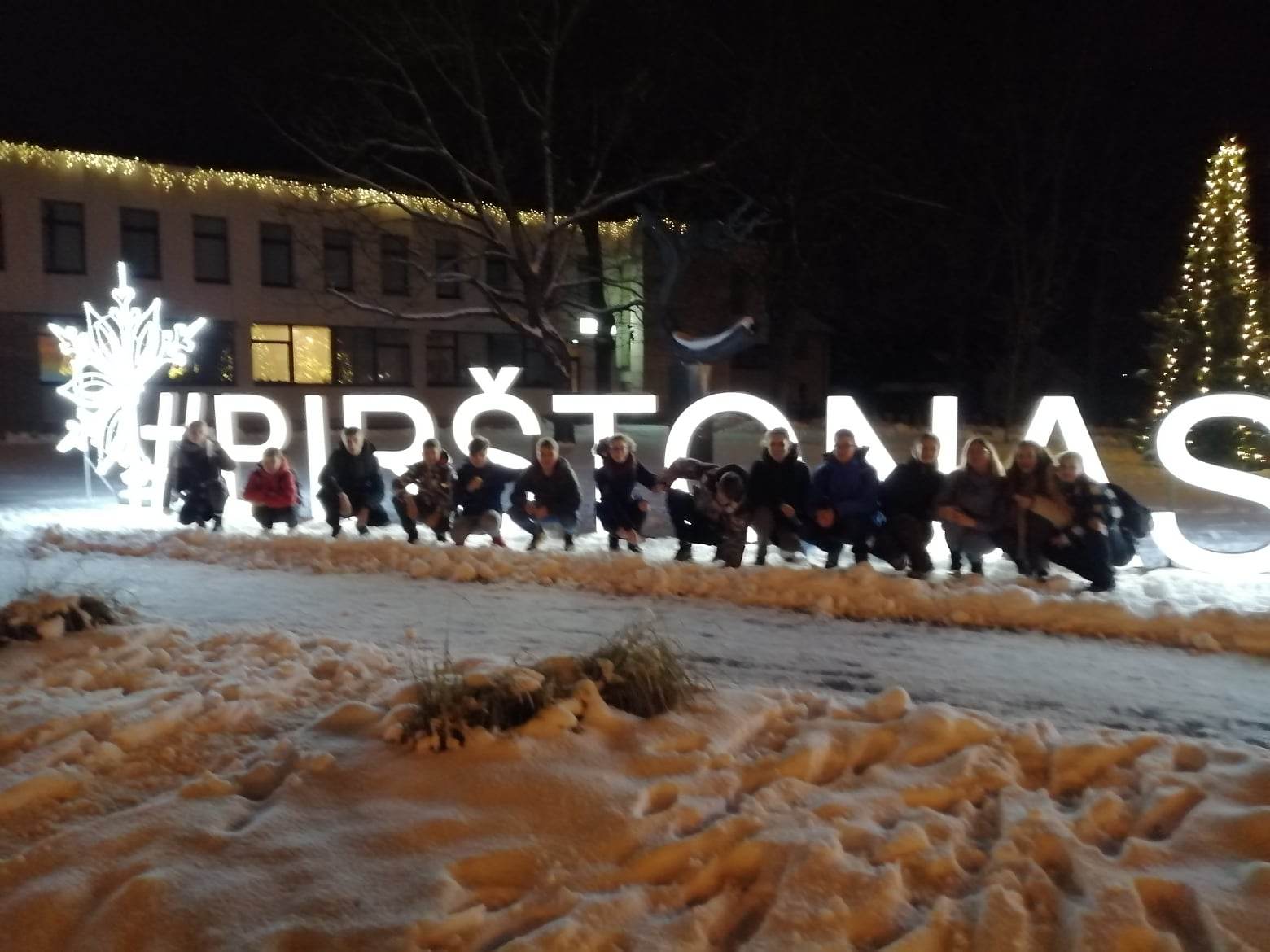 